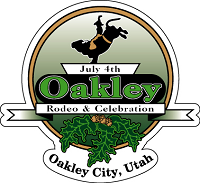 Oakley City Council Meeting AgendaWednesday March 25, 2020Oakley City Hall 6:00 p.m.1.   Call to order and roll call2.   Preliminary Items      A.  Welcome and Introductions      B.  Pledge of Allegiance & Prayer      D. Public Input for items not on the agenda or pending applications	3. New BusinessOakley City Email set-upPublic Hearing for Text Amendment to the Oakley City Municipal Code ─ action requiredResolution of Oakley City Establishing a Policy for Holding Electronic Public Meetings ─ action required  Update from Mayor Woolstenhulme on Oakley COVID – 19 Response and discussion with City Council on future responseCommunity action and assistanceOakley 4th of July Rodeo Update from Councilmember Smart concerning Oakley City CampgroundSewer Membranes – Councilmember BowenOakley City Staff Recommendations for rodeo ticketing4.   Regular BusinessApproval of BillsOther regular city business5.  Adjournment 